		Imperial County 4-H Leader’s Council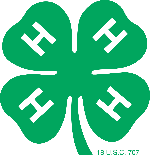 			October 4, 2018 			      Minutes The meeting was called to order at 6:02 p.m. at the Imperial County Farm Bureau in El Centro and was led by President, Anita Martinez.  The meeting was opened with the Pledge of Allegiance by youth member Addison Holbrook (Southwest Valley 4-H Club) and the 4H Pledge by All Star Hanna Cartee.Roll call was accomplished by sign-in sheet and a quorum was established.The Minutes for the September 6th (2018) meeting were read silently by Leader’s Council members.  An amendment was made to the minutes: Correction was made to indicate that Vice President Courtney Holbrook ran the September meeting.  A Motion was made to approve the amended minutes by Alex Arroyave (Star Route 4-H Club).  The Motion was seconded by Stacey Britschgi (Verde 4-H Club).  Motion Passed.Treasurer’s Report : Meghan Brummett (M&M 4-H Club) made a motion to pass the Treasurer’s Report. Shanda Arreola (Calexico 4-H Club) seconded the motion. Motion passed.OLD BUSINESS	Enrollments592 Imperial County 4-H members were enrolled online as of 10/4/18	Spooky Adventures		Training for youth volunteers will take place on October 7th  from 1-4pm at the 	4-H office.  The day scheduled for Spooky Adventures is 10/14/18.	Tractor Supply Company Paper Clover		Times/dates confirmed for individual clubs by Jennifer Holdridge to work 	promoting the sales of Paper Clovers at Tractor Supply in El Centro.   	National Youth Science Day		McCabe 4-H hosting National Youth Science Day activity after the 4-H bike ride 			on 10/6/18.  “Code Your World” & “Name Generator” activity will commence at 			the Sunbeam Lake RV recreation hall.	Officer Training 		Report given by 4-H All Star: Hayden Hulsey –Officer Training took place on 			9/22/18 at First Christian Church in El Centro.  Parliamentary Procedure was 			reviewed and the Amazing Race game was played to reinforce parliamentary 			procedure knowledge.  It was a “Successful Day”! Healthy Living Officer bags 			were distributed to those clubs whose healthy living officers did not attend the 			Officer Training which included some fitness equipment. 	National 4-H Week		Report given by Shanna Abatti –reminding leaders about outreach opportunities 			as well as youth member Communication opportunities (which can be counted in 		their record books).  The county group photo originally discussed and planned 			for 10/6/18 prior to the Bike Ride has been cancelled, but discussion of having an 		aerial photo taken at the upcoming Color Me Green run was suggested.		10/9/18 –Go Green Day –Leaders encouraged to get youth members to wear 			green and/or 4-H attire for this day.		National 4-H Week County Board of Supervisors Proclamation –scheduled for 			10/9 @ 9:30am.  Other proclamations took place in the cities of El Centro, 			Imperial, and Brawley acknowledging National 4-H Week.	4-H Bike Ride		Hosted by McCabe 4-H club.  Scheduled for 10/6/18 at McCabe School.  Helmets 			required. Liability Waivers required. Registration starts at 8am. Ride begins at 			9am.  There will be a bike decorating contest.  Ride is 6.5 miles ending at 				Sunbeam Lake RV Resort.	4-H Poster Contest		Presented by All Stars & Magnolia 4-H.  Judging completed on 10/4/18.  Winners 			will be announce at the County 4-H BBQ on 10/21/18.	Mindfulness Retreat Update		We received a bill for $1325.00.  $1000.00 was allocated for scholarships.  			Carpool opportunities will be communicated and arranged at a later date.	County BBQ		This year Deep Pit BBQ beef will be served (not tri-tip).		Serving Lines for All Clubs:  List of Sign-ups were passed around.		Ticket Sales: Turn in (money) dates for ticket sales are: 10/4/18 for the first 				          installment; 10/18/18 for the second installment, and 11/1/18 for 				          all money due.			          Highest Ticket Seller: Name of youth member and number of tickets 			          sold due on 10/19/18 by 5pm.		Advertising: M&M 4-H Club		Drink Station: Verde 4-H Club		Cole Slaw (donated by Church Brothers): Mt. Signal & Verde		Beans: Southwest Valley 4-H Club		Supplies: Leader’s Council & Holtville 4-H Club *Volunteers needed on Friday, 				    10/19/18 @ Smart & Final @ 2:30pm –it was noted that Rubber Coated 			    Gloves will need to be added to the supply list for Meat Shredding.		Supply Trailer: McCabe 4-H bringing on Sunday		Trash Can Transportation: Seeley 4-H Club		Bake Sale:	 All Stars requested clubs donate non-refrigerated desserts 					prepackaged in $1 increments be brought to the BBQ to raise 					funds for the All Stars.		Adult Volunteers Needed:				Saturday 10/20/18, Meat Wrappers Needed.  Arrive at 10:30am 					to Ben Abatti Farms on Pitzer and McCabe Road (Abatti Shop). –					Noted that Jimmy and Ben Abatti are donating the foil.				Sunday 10/21/18, Meat Shredders Needed from 9am to 3pm. 2 					hour shifts requested. Plans are being made to use an indoor 					facility to shred the meat.				**Noted that EVERY club needs at least 3 adult wrappers and 3 					adult shredders.		Left-Over Meat:				Plans will be made to package and sell the left-over meat.  Kelly 					Jackson (Mt. Signal 4-H Club) and Stacy Britschgi (Verde 4-H Club) 					are in charge of this process.	Washington Focus: 		Report given by Hanna Cartee and Hayden Hulsey –they had a great time.	All Star Instagram Club Challenge:		All Stars are challenging clubs to post monthly (pre-determined) themed videos 			of All Star Healthy Living Challenge.  NEW BUSINESS	Livestock Skill-a-thon Scholarship		A Motion to rescind the previous motion to loan to the Imperial County Skill-a-			thon team to cover the expenses of their trip was made by Nikki Kenagy (M&M 			4-H Club). Wendy Wilson seconded the Motion. Motion Passed.		A Motion was made by Nina Crabtree (Southwest Valley 4-H Club) to grant a 			$4,000.00 scholarship to the Skill-a-thon team to cover expenses.  The Motion 			was seconded by Jennifer Holdridge (of Southwest Valley 4-H Club).  Motion 			Passed. 	County Archery Scholarship		Star Route Club project leader Jeanie Williams requested $1,000 to purchase 			supplies for a county-wide archery project.  Kari Smelser (Magnolia 4-H Club) 			made a motion to grant $1,000 to the archery project supplies.  Stacey Britschgi 			(Verde 4-H Club) seconded the motion.  Motion passed.	DNA kits:  Beef DNA kits are available to pick up at the IV Expo (as of 10/4/18). DNA is 			due by 11/1/18	Ownership Deadlines: Horse and Beef ownership/lease forms due to 4-H office by 			11/1/18	Small Animal Clinic: Hosted by Mt. Signal 4-H Club, will take place on 11/10/18 @ the 			Fairground from 8:30am – 11am4-H Staff Report	Leader’s Training (Basic Knowledge) opportunity available on 11/3/18.  Registration 	deadline 10/22/18.	Citizenship: No Cal-Focus event this year, however LWF and Washington Focus will still 			be available.  Citizenship applications due 11/13/18.  Interviews will be held on 			11/14/18 at the Holtville Civic Center.  Interviews hosted by Dogwood 4-H Club. 			2-3 Adult volunteers needed for citizenship interviews. 	JoAnn’s Fabric Grant: Grant for $450 will be awarded by JoAnn’s fabric.  See online 			application for details. 	Beginning of the Year Documents: Due on/before November Leader’s Council Meeting.Idea Sharing	Stacey Britschgi had the Primary Members in her club make posters at the first meeting.	(Shanna has offered to train project leaders in their role).  Nina Crabtree (Southwest 4-	H) had livestock leaders meet with Shanna to go over leader guidelines.Livestock Leader’s Report	Next livestock leader’s meeting is scheduled for 10/18/18.  Officers were voted on at the 	September meeting.Adjournment	A motion was made to adjourn the meeting by Shannon Magana (Holtville 4-H Club).  	Kelly Jackson (Seeley 4-H Club) seconded the motion.  Motion passed.  Meeting 	adjourned at 7:34pmMinutes recorded by Nikki Kenagy –M&M 4-H Club